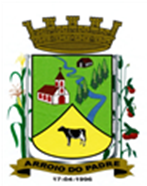 ESTADO DO RIO GRANDE DO SULMUNICÍPIO DE ARROIO DO PADREGABINETE DO PREFEITOÀ			Mensagem 76/2023.Câmara Municipal de VereadoresSenhor PresidenteSenhores VereadoresAo lhes encaminhar mais um projeto de lei os cumprimento e passo a expor o que segue.Considerando que o Município em consideração a legislação trabalhista teve que adaptar ou está adaptando a sua situação que requer a aplicação de percentuais diferentes do que os aplicados até então para vários cargos de atuação no Município, quanto a insalubridade fez-se necessária adequação orçamentária.Acontece que no orçamento municipal vigente não houve a previsão do valor destes novos percentuais o que nos leva a constatar que o valor efetivamente necessário para o pagamento de parte da diferença a maior precisa ser adicionada.Sendo assim, elaborou-se o projeto de lei 76/2023, que propõe a abertura de Crédito Adicional Suplementar que aloca recursos nas respectivas dotações orçamentárias nas quais incide o adicional de insalubridade em novo percentual.No texto do próprio projeto de lei constam as fontes do recurso a ser utilizado para a cobertura do mencionado Crédito Adicional.Sendo o que tínhamos.Atenciosamente.Arroio do Padre, 10 de julho de 2023_____________________Rui Carlos PeterPrefeito MunicipalAo Sr.Juliano Hobuss BuchweitzPresidente da Câmara Municipal de VereadoresArroio do Padre/RSESTADO DO RIO GRANDE DO SULMUNICÍPIO DE ARROIO DO PADREGABINETE DO PREFEITOPROJETO DE LEI Nº 76, DE 10 DE JULHO DE 2023.Autoriza o Município de Arroio do Padre a realizar abertura de Crédito Adicional Suplementar no Orçamento Municipal de 2023.Art. 1° Fica autorizado o Município de Arroio do Padre, Poder Executivo, a realizar abertura de Crédito Adicional Suplementar no Orçamento do Município para o exercício de 2023, nos seguintes programas de trabalho e respectivas categorias econômicas e conforme as quantias indicadas:02 – Gabinete do Prefeito01 – Manutenção das Atividades do Gabinete04 – Administração122 – Administração Geral0201 – Gestão Administrativa Central2.201 – Manutenção do Gabinete do Prefeito3.1.90.11.00.00.00 – Vencimentos e Vantagens Fixas. R$ 4.500,00 (quatro mil e quinhentos reais)Fonte de Recurso: 2.500.0000 – Recursos Não Vinculados de Impostos04 – Secretaria de Educação, Cultura, Esporte e Turismo02 – Manutenção das Atividades da Educação Infantil12 – Educação365 – Educação Infantil0402 – Manutenção e Desenvolvimento da Educação Infantil2.406 – Fornecimento da Merenda Escolar3.1.90.11.00.00.00 – Vencimentos e Vantagens Fixas. R$ 10.500,00 (dez mil e quinhentos reais)Fonte de Recurso: 2.500.1001 - Recursos Não Vinculados de Impostos04 – Secretaria de Educação, Cultura, Esporte e Turismo03 – Manutenção das Atividades do Ensino Fundamental12 – Educação 361 – Ensino Fundamental0403 – Manutenção e Desenvolvimento do Ensino Fundamental2.413 – Fornecimento da Merenda Escolar3.1.90.11.00.00.00 – Vencimentos e Vantagens Fixas. R$ 19.000,00 (dezenove mil reais)Fonte de Recurso: 2.500.1001 - Recursos Não Vinculados de Impostos05 – Secretaria de Saúde e Desenvolvimento Social01 – Fundo Municipal de Saúde – Rec. Próprios10 – Saúde122 – Administração Geral0501 – Gestão Municipal da Saúde2.501 – Manutenção das Atividades da Secretaria de Saúde3.1.90.11.00.00.00 – Vencimentos e Vantagens Fixas. R$ 11.000,00 (onze mil reais)Fonte de Recurso: 0040 – ASPS (2.500.1002 - Recursos Não Vinculados de Impostos)05 – Secretaria de Saúde e Desenvolvimento Social01 – Fundo Municipal de Saúde – Rec. Próprios10 – Saúde301 – Atenção Básica0502 – Atenção à Saúde2.505 – Programa de Atendimento Médico3.1.90.11.00.00.00 – Vencimentos e Vantagens Fixas. R$ 49.000,00 (quarenta e nove mil reais)Fonte de Recurso: 0040 – ASPS (2.500.1002 - Recursos Não Vinculados de Impostos)05 – Secretaria de Saúde e Desenvolvimento Social01 – Fundo Municipal da Saúde – Rec. Próprios10 – Saúde301 – Atenção Básica0502 – Atenção à Saúde2.506 – Manutenção do Programa da Estratégia Saúde da Família3.1.90.11.00.00.00 – Vencimentos e Vantagens Fixas. R$ 13.000,00 (treze mil reais)Fonte de Recurso: 0040 – ASPS (2.500.1002 – Recursos Não Vinculados de Impostos)05 – Secretaria de Saúde e Desenvolvimento Social01 – Fundo Municipal da Saúde – Rec. Próprios10 – Saúde301 – Atenção Básica0502 – Atenção à Saúde2.507 – Manutenção do Atendimento Odontológico3.1.90.11.00.00.00 – Vencimentos e Vantagens Fixas. R$ 6.500,00 (seis mil e quinhentos reais)Fonte de Recurso: 0040 – ASPS (2.500.1002 - Recursos Não Vinculados de Impostos)05 – Secretaria de Saúde e Desenvolvimento Social01 – Fundo Municipal da Saúde – Rec. Próprios10 – Saúde302 – Assistência Hospitalar e Ambulatorial0502 – Atenção à Saúde2.510 – Manutenção dos Serviços de Fisioterapia3.1.90.11.00.00.00 – Vencimentos e Vantagens Fixas. R$ 2.500,00 (dois mil e quinhentos reais)Fonte de Recurso: 0040 – ASPS (2.500.1002 - Recursos Não Vinculados de Impostos)06 – Secretaria da Agricultura, Meio Ambiente e Desenvolvimento02 – Serviços de Atendimento a Produção20 – Agricultura 608 – Promoção da Produção Agropecuária0602 – Fortalecendo a Agricultura Familiar2.605 – Manutenção da Patrulha Agrícola3.1.90.11.00.00.00 – Vencimentos e Vantagens Fixas. R$ 17.000,00 (dezessete mil reais)Fonte de Recurso: 2.500.0000 – Recursos Não Vinculados de Impostos07 – Secretaria de Obras, Infraestrutura e Saneamento02 – Manutenção das Estradas Municipais26 – Transporte782 - Transporte Rodoviário0702 - Melhorias no Sistema Viário2.704 – Manutenção das Atividades do Setor Viário3.1.90.11.00.00.00 – Vencimentos e Vantagens Fixas. R$ 38.000,00 (trinta e oito mil reais)Fonte de Recurso: 2.500.0000 – Recursos Não Vinculados de ImpostosValor total do Crédito Adicional Suplementar: R$ 171.000,00 (cento e setenta e um mil reais)Art. 2° Servirão de cobertura para o Crédito Adicional Suplementar de que trata o art. 1° desta Lei, recursos financeiros provenientes do superávit financeiro verificado no exercício de 2022, na Fonte de Recurso: 2.500 – Recursos Não Vinculados de Impostos, no valor de R$ 171.000,00 (cento e setenta e um mil reais).Art. 3° Esta Lei entra em vigor na data de sua publicação.            Arroio do Padre, 10 de julho de 2023.Visto técnico:Loutar PriebSecretário de Administração, Planejamento, Finanças, Gestão e Tributos.                         Rui Carlos PeterPrefeito Municipal